до НАЧАЛНИКА НА РЕГИОНАЛНО УПРАВЛЕНИЕНА ОБРАЗОВАНИЕТО – ВИДИНЗ а я в л е н и еза признаване на завършени етапи на училищно обучение или степени на образование и професионална квалификация по документи, издадени от училища на чужди държави 	Моля, да бъдат разгледани документите на:и полученото от него образование да бъде приравнено към съответното в Република България.Лицето е завършило _______________________________ клас/ образование в_________________________________________________________________________________,/наименование и адрес на училището, държава/през учебната _______________________ година.Документите по т.5 и т.7  се подават в оригинал, а документите по т. 2, т.3, т.4 и т.6 – в оригинал или копие, заверено от нотариус или от училището, издало документа.Допълнително при необходимост се представят  и други документи, свързани с признаването, посочени от комисията или от директора на приемащото училище.Посочената информация ще бъде обработвана и съхранявана в РУО – Видин според изискванията на Закона за защита на личните данни.Подателят на документите носи отговорност за верността на вписаните данни.Предоставяйки тези данни, давам съгласие на РУО – Видин да ги използва за нуждите на администрацията, във връзка с осъществяване на процедурата по признаване на завършен клас/срок/степен на образование.Забележка: Оригиналът на заявлението, документът за платена държавна такса и документът за предплатена пощенска услуга за чужбина остават на съхранение в Регионално управление на образованието – Видингр. Видин ………………… 20….. г.                        	 подпис: ..………………………..					                                                     /заявител/*Забележка: В случай че документите се получават от лице, различно от заявителя, в заявлението се изписва и адреса на получателя по лична карта.Вх. № в РУО - Видин……………………………………………………….В случай, че желаете документите да Ви бъдат изпратени по пощата, моля попълнете ЧЕТЛИВО необходимата информация за пощенския плик.УКАЗАНИЯ ЗА ПОПЪЛВАНЕ НА ЗАЯВЛЕНИЕТОЗаявлението се попълва от служител от звеното за административно обслужване на РУО – Видин и се подписва от заявителя на всяка страница.Заявлението се попълва на ръка с печатни букви или електронно и се разпечатва.Заявителят посочва пълен адрес за кореспонденция. В случай, че документите ще се изпращат с международна препоръчана пощенска пратка или с международна куриерска услуга, е необходимо адресът за получаване да бъде изписан с латински букви и арабски цифри.Ако заявителят промени адреса за кореспонденция след подаване на заявлението, той е длъжен в 7 - дневен срок да посочи новия си адрес чрез писмено уведомление. Кореспонденцията и всички уведомления се изпращат на последния посочен от заявителя адрес и се считат за връчени.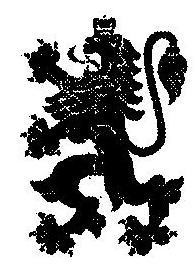  РЕПУБЛИКА БЪЛГАРИЯМинистерство на образованието и науката Регионално управление на образованието - ВидинДАННИ НА ПОДАТЕЛЯ НА ДОКУМЕНТИТЕДАННИ НА ПОДАТЕЛЯ НА ДОКУМЕНТИТЕДАННИ НА ПОДАТЕЛЯ НА ДОКУМЕНТИТЕИме:Презиме:Фамилия:В качеството си на:Представител на фирма:Адрес за контакт:град:                                                ул./бул./ж.к. бл., вх., ет., ап. тел.:                                            пощенски код:ел. поща:ДАННИ зА ЛИЦЕТОДАННИ зА ЛИЦЕТОДАННИ зА ЛИЦЕТОИме:Презиме:Фамилия:Гражданство:ЕГН (ЛНЧ)/ дата на ражданеИдентификационен номер на чужденеца от документ за самоличностАдрес по местоживеене:град:                                                ул./бул./ж.к. бл., вх., ет., ап. тел.:                                            пощенски код:ел. поща:ПРИЛожени ДОКУМЕНТИПРИЛожени ДОКУМЕНТИ1. заявление по образец, утвърден със заповед на министъра на образованието и науката___ бр.2. документ за училищно образование и/или професионална квалификация___ бр.3. документ, в който се посочва какви права дава документът по т.2 за продължаване на образованието, в случаите, когато това не е посочено в документа по т.2___ бр.4. в случай, че лицето желае да продължи обучението си в първи или втори гимназиален етап в българско училище – справка за изучаваните учебни предмети с хорариума на учебните часове и поставените оценки, ако не са вписани в документа по т.2___ бр.5. превод на български език на документите по т.2, 3 и 4 от заклет преводач___ бр.6. документ за последния завършен клас в българско училище (ако има такъв) преди обучението в училище на чужда държава___ бр.7. документ за платена държавна такса – за документите, подадени в РУО - Видин___ бр.цел на признаванетоцел на признаванетодостъп до обучение в системата на училищното образованиедостъп до професионално обучение достъп до обучение в системата на висшето образование улесняване на достъпа до пазара на трудадопълнителни данни относно обучението на лицетодопълнителни данни относно обучението на лицетодопълнителни данни относно обучението на лицетодопълнителни данни относно обучението на лицетодопълнителни данни относно обучението на лицетоЗавършени класове по учебни години, училище (българско училище или на друга държава):Завършени класове по учебни години, училище (българско училище или на друга държава):Завършени класове по учебни години, училище (българско училище или на друга държава):Завършени класове по учебни години, училище (българско училище или на друга държава):Завършени класове по учебни години, училище (българско училище или на друга държава):№учебна годинакласучилищедържава1.2.3.4.5.6.7.8.9.10.11.12.Заявявам желанието си издаденият документ да бъде получен:(отбелязва се избрания начин на получаване и се полага подпис)Заявявам желанието си издаденият документ да бъде получен:(отбелязва се избрания начин на получаване и се полага подпис) На място в звеното за административно обслужване на РУО - Видин                      (подпис на заявителя) Чрез лицензиран пощенски оператор, като вътрешна куриерска пратка, на адреса изписан на стр.5 от заявлението и декларирам, че пощенските разходи са за моя сметка, като давам съгласие документите да бъдат пренасяни за служебни цели.(подпис на заявителя) С международна препоръчана пощенска пратка с известие за доставяне на адреса, изписан на стр.5 от заявлението, като давам съгласие документите да бъдат пренасяни за служебни цели..(подпис на заявителя) С международна куриерска услуга на адреса, изписан на стр.5 от заявлението, като давам съгласие документите да бъдат пренасяни за служебни цели.(подпис на заявителя)Приел документитеДата:Подпис:Име и фамилия:Предал документитеПолучил изготвените документите*Дата:Дата:Подпис:Подпис:Име и фамилия:Име и фамилия:Име и фамилия:Адрес*:АДРЕС НА ПОЛУЧАТЕЛ:	Име: ………………………………………………………ул./№: ………………………………………………………ОБЛАСТ: ……………………………………………………п.к./Град: ……………………….......................................ДЪРЖАВА: ……………………………………………......моб. тел.: …………………………………........................